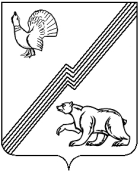 АДМИНИСТРАЦИЯ ГОРОДА ЮГОРСКАХанты-Мансийского автономного округа - ЮгрыПОСТАНОВЛЕНИЕот 22 октября 2021 года 							      № 2004-пО внесении измененияв постановление администрации города Югорска от 26.06.2018 № 1772 «Об утверждении перечня организаций определенных для отбывания наказания в виде исправительных работ» В соответствии с Уголовным кодексом Российской Федерации, Уголовно-исполнительным кодексом Российской Федерации, в целях организации работы по трудоустройству осужденных к исправительным работам, по согласованию с филиалом по городу Югорску ФКУ УИИ УФСИН России по Ханты-Мансийскому автономному округу – Югре и создания условий для отбывания наказания в виде исправительных работ на территории города Югорска:1. Внести в постановление администрации города Югорска                              от 26.06.2018 № 1772 «Об утверждении перечня организаций определенных для отбывания наказания в виде исправительных работ» (с изменениями от 01.10.2020 № 1416, от 19.03.2021 № 325-п) изменение, изложив приложение 1 в новой редакции (приложение).2. Опубликовать постановление в официальном печатном издании города Югорска и разместить на официальном сайте органов местного самоуправления города Югорска.3. Настоящее постановление вступает в силу после его официального опубликования.4. Контроль за выполнением постановления возложить на первого заместителя главы города Д.А. Крылова.Исполняющий обязанностиглавы города Югорска                                                                     С.Д. ГолинПриложение к постановлению администрации города Югорскаот 22 октября 2021 года № 2004-пПриложениек постановлениюадминистрации города Югорскаот 26 июня 2021 2018 года № 1772Перечень организаций определенных для отбывания наказания осужденных в виде исправительных работ1. Общество с ограниченной ответственностью «Спектр».2. Общество с ограниченной ответственностью «Строительно-монтажное управление № 32».3. Общество с ограниченной ответственностью «Логос».4. Общество с ограниченной ответственностью «Свар».5. Индивидуальный предприниматель Надоненко Василий Евгеньевич.6. Индивидуальный предприниматель Чепчугова Наталья Викторовна, глава крестьянского (фермерского) хозяйства.